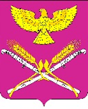 АДМИНИСТРАЦИЯ НОВОПЕТРОВСКОГО СЕЛЬСКОГО ПОСЕЛЕНИЯПАВЛОВСКИЙ РАЙОНРАСПОРЯЖЕНИЕот   23.06 2021 года                                                                                       № 36-рст-ца НовопетровскаяО проведении инвентаризации программного обеспечения для внедрения федерального стандарта «Нематериальные активы»В соответствии с приказом Министерства финансов Российской Федерации от 15 ноября 2019 года № 181н «Об утверждении федерального стандарта бухгалтерского учёта для организаций государственного сектора «Нематериальные активы»:1. Бухгалтерии администрации Новопетровского сельского поселения (Малий) провести мероприятия по внедрению вышеуказанного стандарта, для подготовки достоверной отчётности за 1 полугодие 2021 года.2. Провести внеплановую инвентаризацию программного обеспечения с определением срока полезного использования. При отсутствии сумм расходов (остатка по счёту 401.50), права пользования нематериальными активами могут быть приняты к балансовому учёту по справедливой стоимости.   3. В связи с отсутствием основного члена инвентаризационной комиссии (О.И. Радченко), на время инвентаризации включить в комиссию (Л.В. Саенко).  4. Контроль за выполнением настоящего распоряжения оставляю за собой.	5. Распоряжение вступает в силу со дня его подписания. Глава Новопетровского сельского поселенияПавловского района    					                                Е.А. Бессонов